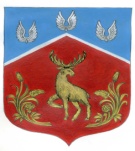 Администрация муниципального образованияГромовское сельское поселение муниципального образованияПриозерский муниципальный район Ленинградской области.П О С Т А Н О В Л Е Н И Е 13 октября 2017 года                               № 343О внесении изменений в постановление№ 52 от 21.03.2013г. «Об утверждении Положения о муниципальной службе вадминистрации муниципального образованияГромовское сельское поселение.»             В соответствии с 14-оз от 11.03.2008 года (в редакции от 16.12.2016г.) и на основании протеста Приозерской городской прокуратуры от 10.08.2017г. за № 7-45-2017г., администрация муниципального образования Громовское сельское поселение муниципального образования Приозерский муниципальный район Ленинградской области ПОСТАНОВЛЯЕТ:  1.Внести изменения в постановление № 52 от 21.03.2013г. «Об утверждении Положения о муниципальной службе в администрации муниципального образования Громовское сельское поселение».2.Статью 9 Положения, пункт 6 (1)изложить в следующей редакции:-   для замещения должностей высшей группы муниципальной службы необходимо иметь высшее образование не ниже уровня специалитета, магистратуры, не менее четырех лет стажа муниципальной службы или не менее пяти лет стажа работы по специальности, направлению подготовки.3.Статью 9 Положения, пункт 6 (3) изложить в следующей редакции:-   для замещения ведущих должностей муниципальной службы необходимо иметь высшее образование, не менее одного года стажа муниципальной службы или не менее двух лет стажа работы по специальности, направлению подготовки.4.Статью 9 Положения, пункт 6 (4) изложить в следующей редакции:-   для замещения старших должностей муниципальной службы необходимо иметь высшее образование (без предъявления требований к стажу) либо среднее профессиональное образование, соответствующее направлению деятельности, при стаже муниципальной службы или работы по специальности, направлению подготовки не менее двух лет.5.Опубликовать настоящее постановление в средствах массовой информации и разместить на официальном сайте поселения.6.Постановление вступает в силу после официального опубликования.7.Контроль за исполнением постановления оставляю за собой.Глава администрации:                                                А.П.Кутузов